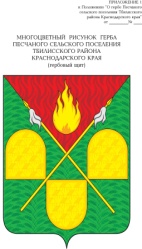 АДМИНИСТРАЦИЯ ПЕСЧАНОГО СЕЛЬСКОГО ПОСЕЛЕНИЯ ТБИЛИССКОГО РАЙОНАПОСТАНОВЛЕНИЕот 12 февраля  2019 года                                                                                     № 4.1х. ПесчаныйОб изменении адреса жилого дома и земельного участка в х. Песчаный по ул. Гагарина	В целях упорядочения нумерации объектов адресации, руководствуясь пунктом 21 части 1 статьи 14 Федерального закона от 6 октября 2003 года       № 131-ФЗ «Об общих принципах организации местного самоуправления в Российской Федерации», постановлением Правительства Российской Федерации от 19 ноября 2014 года №1221 «Об утверждении Правил присвоения, изменения и аннулирования адресов»,  руководствуясь статьями 31, 66 устава Песчаного сельского поселения Тбилисского района                       п о с т а н о в л я ю:	1. Изменить адрес жилого помещения (23:29:0502005:249) и земельного участка (23:29:0702001:100), расположенного по адресу: Краснодарский край, Тбилисский район,  х. Песчаный по ул. Гагарина 19/1 на Краснодарский край, Тбилисский район, х. Песчаный, ул. Гагарина д. 19, кв.1.2. Признать утратившим силу постановление администрации Песчаного сельского поселения №4 от 24.12.2018 года «Об изменении адреса жилого дома и земельного участка в х. Песчаный по ул. Гагарина».	2. Эксперту, специалисту администрации (Олехнович) произвести запись в лицевом счете в похозяйственной книге администрации Песчаного сельского поселения.	3. Постановление вступает в силу со дня его подписания.Глава Песчаного сельского поселенияТбилисского района 							         Н.В. Палатина